Конспект по рисованию в старшей группе«Насекомые»Цель: Обобщение и расширение знаний у детей о жизни насекомых.Образовательные: развивать художественно - творческие способности; поддерживать интерес к изобразительной деятельности. Совершенствовать свободную ориентацию на листе бумаги.Развивающие задачи.Развивать у детей фантазию, познавательный интерес, наблюдательность, мыслительную деятельность, чувство цвета.           Вызывать желание передавать красоту насекомых, умение доводить свой замысел до конца. Воспитательные задачи.Воспитывать любознательность, трудолюбие, аккуратность, самостоятельность;Желание радовать людей; любовь и бережное отношение к насекомым, природе.Активизация словаря.Насекомые, жуки, бабочки, лес, природа, человек.Используемые атрибуты и материалы:Набор дидактических картин «Насекомые», музыка, гуашь, цветок ромашки, Фигурки жуков, бабочек и цветов разной формы и разных размеров (по количеству детей, гуашь, стаканчики с водой, кисти, салфетки.План занятия.1. Происхождение слова «насекомые».2. Д/и по картинкам «Узнай и назови».3. Проблемные вопросы «Польза и вред насекомых для человека и природы».4.Пальчиковая гимнастика «Бабочки» под «Вальс цветов».5.(Карманное насекомое)6. Практическая работа детей.7. Чтение стихов о бабочках и шмелях.8. Раскрашивание цветка.9. Правила поведения в лесу.10. Физминутка «В лесу».11. Анализ детских работ.Ход НОД.Воспитатель: Ребята, сегодня мы с вами отправляемся в путешествие на лесную полянку. – Что мы с вами должны взять? Одеть? Почему?- Ответы детей.-  вы любите ходить в лес с родителями? Придя в лес нужно понимать, что там мы лишь гости, а значит? - должны соблюдать определённые правила. Кто знает, чтоможно и чего нельзя в лесу? (Ответы детей.)В. – Кого мы с вам можем там встретить?Ответы детейВ.- Правильно ,сегодня, проходя по улице, я заметила, чтовесна уже в самом разгаре. Просыпаются пчёлы, кузнечики, жуки (стрекозы, мухи, комары, шмели, бабочки. Как их назвать одним словом? (Ответы детей.) -Верно. А почему их назвали насекомыми?- Ответы детейВ. - Назвали их так потому, что на их теле при очень сильном увеличенииможно разглядеть мелкие насечки. Как будто их надрезали, т. е. насекли. Отсюда иназвание – насекомые. Давайте проверим, хорошо ли вызнаете насекомых. Перед вами картинки. Берите по однойи называйте, кто это.Д/и «Узнай и назови»Воспитатель: Подумайте и ответьте, пользу или вред приносятнасекомые человеку? (Ответы детей.) А природе? Как вы думаете,может ли природа существовать без насекомых? (Ответы детей.) Ачеловек? (Ответы детей.) Что произойдёт, если насекомых не станет?(Ответы детей.) Всё верно: насекомые приносят природе и человекукак вред (кусают, переносят микробов, поедают листья,прогрызают цветы, плоды, так и пользу(подъедают сгнившую древесину, остатки растений,опыляют, служат пищей другим, радуют своей красотой).Но если они исчезнут, то случится экологическаякатастрофа.В.- Кто из насекомых вам больше нравится? Почему?А вы хотели бы иметь это насекомое у себя дома илипросто в кармане? (Ответы детей.) Можно ли так поступить с живымнасекомым? (Ответы детей.) Почему? (Ответы детей.) Я знаю один выход: чтобы твой любимый жук или бабочка были всегда с тобой ихможно себе нарисовать. Согласны?В.  – прежде чем приступить к работе давайте превратимся в бабочек и наши ручки разогреем.Пальчиковая гимнастика«Прилетела к нам вчера полосатая пчела»Практическая работа детей.Воспитатель:Сегодня мы нарисуем чудесных насекомых - Ребята, смотрите внимательно, я наберу на кисть красной краски и нарисую в верхней части листа овал, вот такой и закрашу его…. Можно сразу рисовать голову с усиками, лапками ? Рисую овал…. С какой стороны нарисую голову - туда и будет ползти жук. Рисую небольшую дугу, закрашиваю голову, кончиком кисти рисую усики. Теперь проведу посередине спинки тонкую полоску кончиком кисти….. Закрашиваю… пусть сохнет. - Чем же я буду рисовать оранжевого жучка. У нас и краски такой нет….-Ответы детей. Правильно ,если смешать желтую и красную краски, то получится оранжевая. Возьму на палитру желтой краски, добавлю в нее красную, только кисточку промокаю от желтой краски… Теперь перемешиваю… Получилось? (Рисуем оранжевый овал). - Теперь, когда красный подсох, возьму на кончик кисти черной краскиДети приступают к работе.   Воспитатель помогает, следит за посадкой детей.В. Пока подсыхают насекомые, представьте, что мы сейчас в берёзовой роще.Вставайте все за мной. Мы идём тихо-тихо, обходя цветы, перешагивая через коряги,наклоняясь под ветками. (Все слова сопровождаются действиями.) Ну вот мы и дома!Физминутка.На полянке есть ромашка, Лютик едкий, клевер-кашка! Летают бабочки, шмели, Ползут с травинкой муравьи. Вот стрекоза летит вперёд С цветка порхая на цветок. Прыгун кузнечик целый день Под травкой ищет свою тень. Ползёт букашка на листок. Какой чудесный наш лужок! ( С движением).В. Посмотрите, все наши работы уже высохли. Давайтепосадим насекомых на цветочки. Дети свои рисунки размещают на большой ромашке.В.  Посмотрите, какая красота у нас получилась! Анализ работ. Давайте найдём самую нежную бабочку. А как высчитаете, какой жучок самый скромный? Какое изнасекомых как будто говорит: посмотрите, какой яяркий? (Аргументированные ответы детей.) Молодцы ребята! Вы нарисовали красивых насекомых!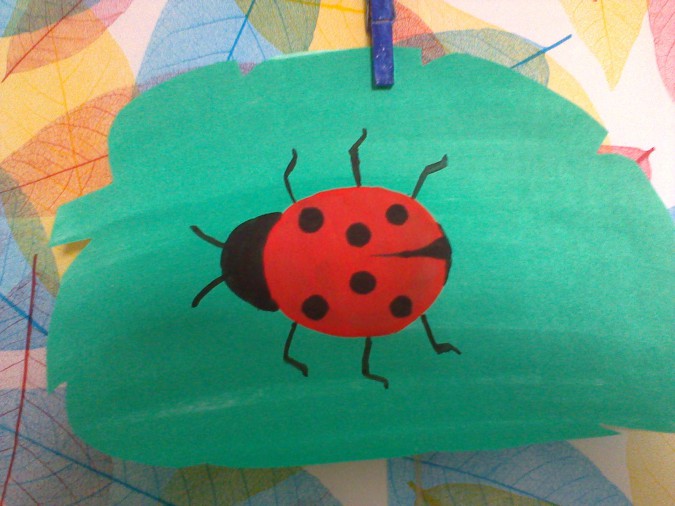 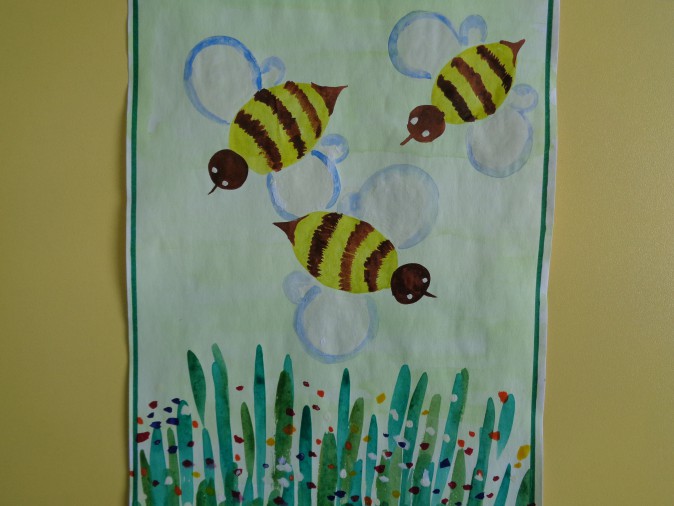 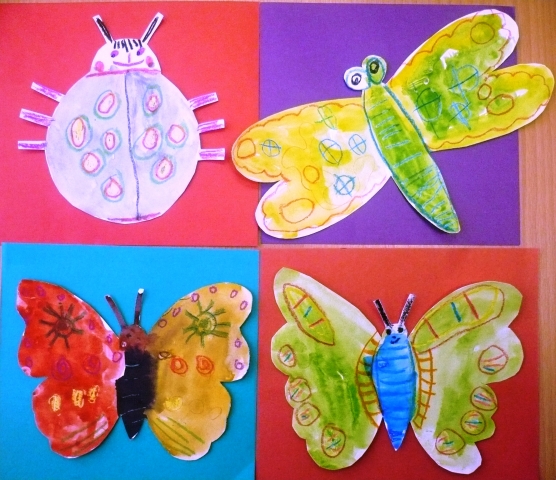 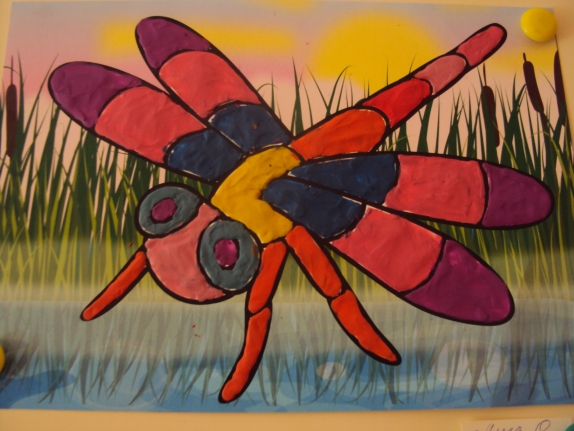 